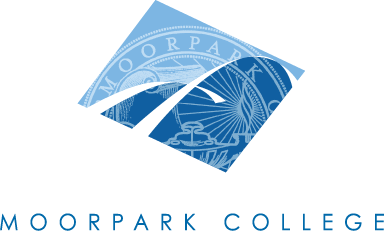 Technical Review Curriculum Sub-CommitteeAGENDAJanuary 17, 20131:00 – 4:00 pm – FH-219Courses to be reviewed:Adjourned at __________pmPositionNamePresentCo-ChairMary ReesCo-ChairJane HarmonCurriculum SpecialistGlenela RajpaulInstructional Data SpecialistKim WattersAlan CourterArticulationLetrisha MaiLibrary ResourcesMary LaBargeTR RepsChristine AguileraLydia EtmanJanice FeingoldBeth MegillPresentersPresentersTIMECOURSE IDNOTES1:00EATM M02DTechnical: (Originator: Brenda Woodhouse)1:15EATM M08Technical: (Originator: Kristen Romero)1:30EATM M12Technical:  GE-A1 (Originator: Cynthia Stringfield)1:45EATM M14BNew: (Originator: Brenda Woodhouse)2:00EATM M15ATechnical: (Originator: Brenda Woodhouse)2:15EATM M15DTechnical: (Originator: Kristen Romero)2:30EATM M15ELNew: (Originator: Brenda Woodhouse)2:45EATM M23ATechnical: (Originator: Cynthia Stringfield)3:00EATM M23BTechnical: (Originator: Cynthia Stringfield)3:15EATM M27Technical: (Originator: Cynthia Stringfield)3:30EATM, CofAUpdate: (Originator: Cynthia Stringfield)3:45EATM, ASUpdate: (Originator: Cynthia Stringfield)4:00MUS M160ATechnical: (Originator: James Song)MUS M160BTechnical: (Originator: James Song)MUS M160CTechnical: (Originator: James Song)MUS M160DTechnical: (Originator: James Song)MUS M160ETechnical: (Originator: James Song)MUS M160FTechnical: (Originator: James Song)MUS M160GTechnical: (Originator: James Song)